                                                                                                     5                                                                     Приложение № 1                                                                                                                                                         к муниципальной программе                                                                                                                                                                   «Профилактика  правонарушений                                                                                                                                                                                         в Ленском районе»Сведения о показателях (индикаторах) муниципальной программы, подпрограмм и основных мероприятий муниципальной программы и их значенияхЗаместитель главы по социальным вопросам                                                                                              П.Л. Петров                                                                                                                                                                                        Приложение № 2                                                                                                                                                                            к муниципальной программе                                                                                                                                                                   «Профилактика правонарушений                                                                                                                                                                                         в Ленском районе»Ресурсное обеспечение реализации муниципальной программы  «Профилактика правонарушений в Ленском районе».Заместителя главы по социальным вопросам                                                                                              П.Л. ПетровМуниципальное образование«ЛЕНСКИЙ РАЙОН»Республики Саха (Якутия)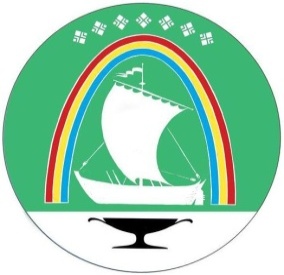 Саха Өрөспүүбүлүкэтин «ЛЕНСКЭЙ ОРОЙУОН» муниципальнайтэриллиитэПОСТАНОВЛЕНИЕ                  УУРААХг. Ленск                      Ленскэй кот «05» _октября__2022 года                     № __01-03-634/2__от «05» _октября__2022 года                     № __01-03-634/2__ В целях приведения муниципальной программы в соответствии с Постановлением и.о. главы от 26.09.2022 г. № 01-03-596/2 «О продлении срока действия муниципальных программ МО «Ленский район» до 2025 года»,           п о с т а н о в л я ю:И.о главыЕ.С. Каражеляско

Nп/п

Nп/пНаименование     
показателя (индикатора)
Единица 
измеренияОтветственный исполнитель муниципальной программыЗначения показателейЗначения показателейЗначения показателейЗначения показателейЗначения показателейЗначения показателейЗначения показателейЗначения показателейЗначения показателей

Nп/п

Nп/пНаименование     
показателя (индикатора)
Единица 
измеренияЗначения показателейЗначения показателейЗначения показателейЗначения показателейЗначения показателейЗначения показателейЗначения показателейЗначения показателейЗначения показателей

Nп/п

Nп/пНаименование     
показателя (индикатора)
Единица 
измерения2019 год2019 год2020 год2021 год2021 год2022 год2023 год2024 год2025 год1123455677891011МП «Профилактика правонарушений в Ленском районе»МП «Профилактика правонарушений в Ленском районе»МП «Профилактика правонарушений в Ленском районе»МП «Профилактика правонарушений в Ленском районе»МП «Профилактика правонарушений в Ленском районе»МП «Профилактика правонарушений в Ленском районе»МП «Профилактика правонарушений в Ленском районе»МП «Профилактика правонарушений в Ленском районе»МП «Профилактика правонарушений в Ленском районе»МП «Профилактика правонарушений в Ленском районе»МП «Профилактика правонарушений в Ленском районе»МП «Профилактика правонарушений в Ленском районе»МП «Профилактика правонарушений в Ленском районе»МП «Профилактика правонарушений в Ленском районе»Подпрограмма 1 «Повышение эффективности работы в сфере профилактики правонарушений»Подпрограмма 1 «Повышение эффективности работы в сфере профилактики правонарушений»Подпрограмма 1 «Повышение эффективности работы в сфере профилактики правонарушений»Подпрограмма 1 «Повышение эффективности работы в сфере профилактики правонарушений»Подпрограмма 1 «Повышение эффективности работы в сфере профилактики правонарушений»Подпрограмма 1 «Повышение эффективности работы в сфере профилактики правонарушений»Подпрограмма 1 «Повышение эффективности работы в сфере профилактики правонарушений»Подпрограмма 1 «Повышение эффективности работы в сфере профилактики правонарушений»Подпрограмма 1 «Повышение эффективности работы в сфере профилактики правонарушений»Подпрограмма 1 «Повышение эффективности работы в сфере профилактики правонарушений»Подпрограмма 1 «Повышение эффективности работы в сфере профилактики правонарушений»Подпрограмма 1 «Повышение эффективности работы в сфере профилактики правонарушений»Подпрограмма 1 «Повышение эффективности работы в сфере профилактики правонарушений»Подпрограмма 1 «Повышение эффективности работы в сфере профилактики правонарушений»Основное мероприятие «Повышение эффективности работы в сфере профилактики правонарушений»Основное мероприятие «Повышение эффективности работы в сфере профилактики правонарушений»Основное мероприятие «Повышение эффективности работы в сфере профилактики правонарушений»Основное мероприятие «Повышение эффективности работы в сфере профилактики правонарушений»Основное мероприятие «Повышение эффективности работы в сфере профилактики правонарушений»Основное мероприятие «Повышение эффективности работы в сфере профилактики правонарушений»Основное мероприятие «Повышение эффективности работы в сфере профилактики правонарушений»Основное мероприятие «Повышение эффективности работы в сфере профилактики правонарушений»Основное мероприятие «Повышение эффективности работы в сфере профилактики правонарушений»Основное мероприятие «Повышение эффективности работы в сфере профилактики правонарушений»Основное мероприятие «Повышение эффективности работы в сфере профилактики правонарушений»Основное мероприятие «Повышение эффективности работы в сфере профилактики правонарушений»Основное мероприятие «Повышение эффективности работы в сфере профилактики правонарушений»Основное мероприятие «Повышение эффективности работы в сфере профилактики правонарушений»Мероприятие 1.1.1 «Организация и проведение профилактических мероприятий»Мероприятие 1.1.1 «Организация и проведение профилактических мероприятий»Мероприятие 1.1.1 «Организация и проведение профилактических мероприятий»Мероприятие 1.1.1 «Организация и проведение профилактических мероприятий»Мероприятие 1.1.1 «Организация и проведение профилактических мероприятий»Мероприятие 1.1.1 «Организация и проведение профилактических мероприятий»Мероприятие 1.1.1 «Организация и проведение профилактических мероприятий»Мероприятие 1.1.1 «Организация и проведение профилактических мероприятий»Мероприятие 1.1.1 «Организация и проведение профилактических мероприятий»Мероприятие 1.1.1 «Организация и проведение профилактических мероприятий»Мероприятие 1.1.1 «Организация и проведение профилактических мероприятий»Мероприятие 1.1.1 «Организация и проведение профилактических мероприятий»Мероприятие 1.1.1 «Организация и проведение профилактических мероприятий»Мероприятие 1.1.1 «Организация и проведение профилактических мероприятий»1.1.Количество преступлений совершенных н/лКоличество преступлений совершенных н/лшт.Р(М)КДН и ЗП МО «Ленский район»3433333231313029281.2.Количество семей, находящихся в социально  опасном положенииКоличество семей, находящихся в социально  опасном положениичел.Р(М)КДН и ЗП МО «Ленский район»7574747372727170691.3.Количество выпускников 9-х классов коррекционной школы, коррекционных классов общеобразовательных школ, 9-11-х классов общеобразовательных школ из малообеспеченных семей, находящихся в трудной жизненной ситуации, а также освободившихся из мест лишения свободы и СУВЗТ, не имеющих специальности.Количество выпускников 9-х классов коррекционной школы, коррекционных классов общеобразовательных школ, 9-11-х классов общеобразовательных школ из малообеспеченных семей, находящихся в трудной жизненной ситуации, а также освободившихся из мест лишения свободы и СУВЗТ, не имеющих специальности.чел.Р(М)КДН и ЗП МО «Ленский район»2021212223232425261.4.Количество оздоровленных детей из семей, состоящих на учете комиссииКоличество оздоровленных детей из семей, состоящих на учете комиссиичел.Р(М)КДН и ЗП МО «Ленский район»2424242424242424241.5.Количество законных представителей прошедших мероприятия первичной и вторичной профилактики употребления алкогольной продукцииКоличество законных представителей прошедших мероприятия первичной и вторичной профилактики употребления алкогольной продукциичел.Р(М)КДН и ЗП МО «Ленский район»566788999Статус структурного элементаНаименование муниципальной программы, подпрограммы муниципальной программыИсточник финансированияОбъемы бюджетных ассигнованийОбъемы бюджетных ассигнованийОбъемы бюджетных ассигнованийОбъемы бюджетных ассигнованийОбъемы бюджетных ассигнованийОбъемы бюджетных ассигнованийОбъемы бюджетных ассигнованийОбъемы бюджетных ассигнованийОбъемы бюджетных ассигнованийОбъемы бюджетных ассигнованийСтатус структурного элементаНаименование муниципальной программы, подпрограммы муниципальной программыИсточник финансированияВСЕГО20192020202120222023202420252025202512345678910111111Муниципальная программа"Профилактика правонарушений в Ленском районе на 2019-2023 г.г."всего:19 113 077,042 960 900,002 960 900,001 207 677,042 995 900,002 995 900,002 995 900, 002995 900, 002995 900, 002995 900, 00Муниципальная программа"Профилактика правонарушений в Ленском районе на 2019-2023 г.г."Бюджет МО "Ленский район" (далее МБ)19 113 077,042 960 900,002 960 900,001 207 677,042 995 900,002 995 900,002 995 900,002 995 900,002 995 900,002 995 900,00Подпрограмма 1Повышение эффективности работы в сфере профилактики правонарушений всего:19 113 077,042 960 900,002 960 900,001 207 677,042 995 900,002 995 900,002 995 900,002 995 900,002 995 900,002 995 900,00Подпрограмма 1Повышение эффективности работы в сфере профилактики правонарушений Бюджет МО "Ленский район" (далее МБ)19 113 077,042 960 900,002 960 900,001 207 677,042 995 900,002 995 900,002 995 900,002 995 900,002 995 900,002 995 900,00Основное мероприятие 1.1.Организация и проведение профилактических мероприятий/Повышение эффективности в сфере профилактики правонарушенийвсего:19 113 077,042 960 900,002 960 900,001 207 677,042 995 900,002 995 900,002 995 900,002 995 900,002 995 900,002 995 900,00Основное мероприятие 1.1.Организация и проведение профилактических мероприятий/Повышение эффективности в сфере профилактики правонарушенийБюджет МО "Ленский район" (далее МБ)5 921 800,0013 191 277,002 960 900,002 960 900,001 207 677,042 995 900,002 995 900,002 995 900,002 995 900,002 995 900,002 995 900,00Организация и проведение профилактических мероприятийОрганизация и проведение профилактических мероприятийОрганизация и проведение профилактических мероприятийОрганизация и проведение профилактических мероприятийОрганизация и проведение профилактических мероприятийОрганизация и проведение профилактических мероприятийОрганизация и проведение профилактических мероприятийОрганизация и проведение профилактических мероприятийОрганизация и проведение профилактических мероприятийОрганизация и проведение профилактических мероприятийОрганизация и проведение профилактических мероприятийОрганизация и проведение профилактических мероприятийОрганизация и проведение профилактических мероприятийМероприятие 1.1.1.Информационное обеспечение профилактических мероприятийвсего:МБ100 000,0050 000,0050 000,00Мероприятие 1.1.2.Участие в региональных, всероссийских семинарах и курсах повышения квалификации членов КДН и ЗПвсего:МБ237 660,00137 660,00100 000,00Мероприятие 1.1.3.Содействие в проведении диагностики несовершеннолетних в случаях отклоняющего поведения (аутоагрессия, употребление ПАВ). Оказания вторичной ПМПП детям из семей СОП, "группы риска" на базе республиканских учрежденийвсего:МБ297 278,00197 278,00100 000,00Мероприятие 1.1.4. Обучение выпускников9-х классов коррекционной школы, коррекционных классов общеобразовательных школ, 9-11-х классов общеобразовательных школ из малообеспеченных семей, находящихся в трудной жизненной ситуации, а также освободившихся из мест лишения свободы и СУВЗТ, не имеющих специальности.всего:МБ1 282 440,00463 240,00819 200,00Мероприятие 1.1.5.Профилактика детского дорожно-транспортного травматизма (участие в республиканском профильном сборе юных инспекторов движения «Малая академия дорожных наук»)всего:МБ300 710,00150 710,00150 000,00Мероприятие 1.1.6.Содействие (проезд, проживание) в реабилитации  и восстановлении социального статуса  несовершеннолетних из семей СОП, "группы риска"  в условиях ГКУ РС (Я) ЛСРЦН из отдаленных поселковвсего:МБ208 400,00158 400,0050 000,00Мероприятие 1.1.7.Организация и проведение выездных заседаний районной комиссии по делам несовершеннолетних и защите их прав всего:МБ253 180,00125 980,00127 200,00Мероприятие 1.1.8.Проведение мероприятий первичной и вторичной профилактики употребления алкогольной продукции, ПАВ ( законные представители и несовершеннолетние)всего:МБ210 092,00110 092,00100 000,00Мероприятие 1.1.9.Организация и проведение летнего  отдыха и оздоровления детей состоящих на различных видах учета служб системы профилактики всего:МБ2 892 040,001 527 540,001 364 500,00Мероприятие 1.1.10. Поощрение членов КДН и ЗП по итогам работы за год(премирование членов комиссии) всего:МБ140 000,0040 000,00100 000,00Мероприятие 1.1.11Организация и проведение профилактических мероприятийвсего:МБ13 191 277,001 207 677,042 995 900,002 995 900,002 995 900,002 995 900,002 995 900,002 995 900,00